Table S2. Definition of Bioclimatic variables used in Maxent models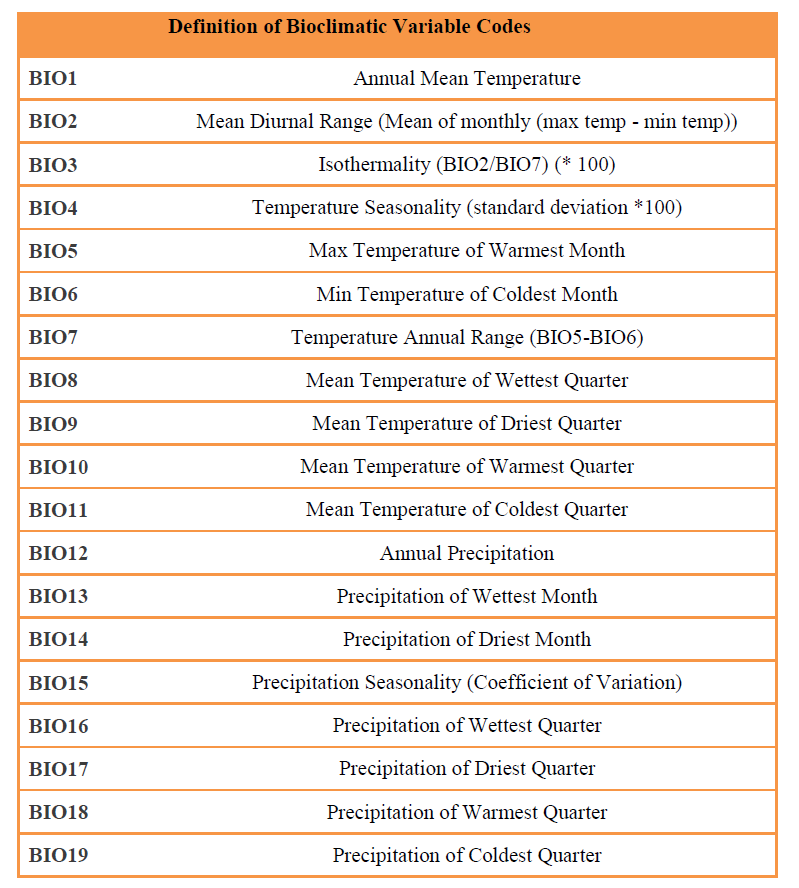 